ESO MEMBERSHIP ENROLLMENT FORM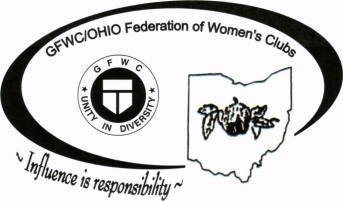 Please complete and send the requested information, along with $3.00 PER ADMINISTRATION to Alpha Delta Chapter Secretary/Treasurer:Barbara Whitaker, 2519 Valleyview Drive, Belpre, OH  45714Name:  Address:  City/State/Zip Code:  Club:   District:  Phone:    Email address:   - - - - - - - - - - - - - - - - - - - - - - - - - - - - - - - - - - - - - - - - - - - - - - - - - - - - - - - - - - - - - - - - ESO MEMBERSHIP ENROLLMENT FORMPlease complete and send the requested information, along with $3.00 PER ADMINISTRATION to Alpha Delta Chapter Secretary/Treasurer:Barbara Whitaker, 2519 Valleyview Drive, Belpre, OH  45714Name:  Address: City/State/Zip Code:  Club:    District:  Phone:    Email address:  GFWC/Ohio Federation of Women's Clubs	                                                  2020 – 2022 Administration